Vadovaudamasi Lietuvos Respublikos vietos savivaldos įstatymo 16 straipsnio 3 dalies 9 punktu, atsižvelgdama į 2014 – 2020 metų Europos Sąjungos fondų investicijų veiksmų programos 5 prioriteto ,,Aplinkosauga, gamtos išteklių darnus naudojimas ir prisitaikymas prie klimato kaitos“ įgyvendinimo priemonės Nr. 05.2.1-APVA-R-008 ,,Komunalinių atliekų tvarkymo infrastruktūros plėtra“ projektų finansavimo sąlygų aprašo (toliau − Aprašas) aktualią redakciją, Pagėgių savivaldybės taryba n u s p r e n d ž i a:Pritarti jungtinės veiklos (partnerystės) sutarties, kurioje nustatytas partnerių atsakomybių pasiskirstymas, rizikos pasidalijimas, finansiniai ir kiti įsipareigojimai, būtini įgyvendinant projektą „Tauragės regiono komunalinių atliekų tvarkymo infrastruktūros plėtra“, sąlygoms (pridedama).Įgalioti Pagėgių savivaldybės administracijos direktorę Dainorą Butvydienę pasirašyti 1 punkte nurodytą jungtinės veiklos (partnerystės) sutartį. Sprendimą paskelbti Teisės aktų registre ir Pagėgių savivaldybės interneto svetainėje www.pagegiai.lt.Šis sprendimas gali būti skundžiamas Lietuvos Respublikos administracinių bylų teisenos įstatymo nustatyta tvarka. Savivaldybės meras				                    Virginijus KomskisPRITARTAPagėgių savivaldybės tarybos 2017 m. balandžio 27 d.sprendimu Nr. T-53JUNGTINĖS VEIKLOS PARTNERYSTĖS SUTARTISĮGYVENDINANT PROJEKTĄ„Tauragės regiono komunalinių atliekų tvarkymo infrastruktūros plėtra“2017 m. __________ __ d. Nr. _____TauragėUAB Tauragės regiono atliekų tvarkymo centras, kodas 179901854, esantis adresu: V. Kudirkos g. 18, LT-72216 Tauragė, atstovaujamas direktoriaus Kęstučio Komskio, veikiančio pagal bendrovės nuostatus (toliau – Pareiškėjas), Pagėgių savivaldybės administracija, kodas 188773720, adresas: Vilniaus g. 11, LT-99288 Pagėgiai, atstovaujama direktorės Dainoros Butvydienės, veikiančios pagal Pagėgių savivaldybės tarybos 2009 m. lapkričio 19 d. sprendimu Nr. T-726 patvirtintą Sutarčių pasirašymo tvarkos aprašą (toliau – Partneris),įgyvendindami 2014–2020 m. Europos Sąjungos fondų investicijų veiksmų programos 5 prioriteto „Aplinkosauga, gamtos išteklių darnus naudojimas ir prisitaikymas prie klimato kaitos“ 05.2.1-APVA-R-008 priemonę „Komunalinių atliekų tvarkymo infrastruktūros plėtra“, vadovaudamiesi Lietuvos Respublikos aplinkos ministro 2016 m. balandžio 27 d. įsakymu Nr. D1-281 „Dėl 2014−2020 metų Europos sąjungos fondų investicijų veiksmų programos 5 prioriteto „Aplinkosauga, gamtos išteklių darnus naudojimas ir prisitaikymas prie klimato kaitos“ 05.2.1-APVA-R-008 priemonės „Komunalinių atliekų tvarkymo infrastruktūros plėtra“ projektų finansavimo sąlygų aprašo pavirtinimo“, sudarė šią Jungtinės veiklos partnerystės sutartį (toliau – Sutartis) ir susitarė dėl toliau išvardintų sąlygų. SUTARTIES OBJEKTASŠia Sutartimi Pareiškėjas ir Partneris (toliau − Sutarties šalys) įsipareigoja, kooperuodami savo darbą ir žinias, veikti bendrai įgyvendinant projektą „Tauragės regiono komunalinių atliekų tvarkymo infrastruktūros plėtra“ (toliau – Projektas). Projekto tikslas – plėtoti komunalinių atliekų rūšiuojamojo surinkimo ir paruošimo naudoti pakartotinai infrastruktūrą, informuoti visuomenę atliekų prevencijos ir tvarkymo klausimais Tauragės regione.Sutarties šalys sutinka, jog įsipareigojimais jungtinė veikla tęsiasi iki numatomos Projekto pabaigos (ne ilgiau nei iki 2018 m. gruodžio 31 d.). Pasikeitus aplinkybėms ir (ar) pratęsus Projektą, Sutarties šalys susitaria pasirašyti papildomą susitarimą dėl Sutarties tęsimo (iki Projekto pabaigos). Papildomas susitarimas taps neatskiriama Sutarties dalimi.Ši Sutartis yra sudaroma siekiant nustatyti Projekto įnašų, rezultatų, teisių ir atsakomybės pasiskirstymą tarp Sutarties šalių. Pagal šią Sutartį naujas juridinis asmuo nesukuriamas.SUTARTIES ŠALIŲ ĮNAŠAI IR NUOSAVYBĖS TEISĖSSutarties šalys susitaria, kad 2017−2018 m. Projekto finansavimui, kuris sudaro 15 procentų projekto vertės (420.038,40 Eur be PVM), Partneris skirs kaip numatyta Pagėgių savivaldybės tarybos 2016 m. birželio 22 d. sprendime Nr. T-140 ,,Dėl pritarimo projekto ,,Tauragės regiono komunalinių atliekų tvarkymo infrastruktūros plėtra“ veiklų vykdymui ir lėšų skyrimui“.Partneris sutinka ir neprieštarauja, kad Projekto biudžeto lėšas apskaitytų ir administruotų Pareiškėjas.Lėšas visam Projektui įgyvendinti tiesiogiai gauna tik Pareiškėjas.Sutarties šalims patyrus netinkamų kompensuoti išlaidų, jei projekto įgyvendinimo eigoje tokias išlaidas nustatys Įgyvendinančioji ar Tarpininkaujančioji institucijos, jas kompensuoja  Sutarties šalis, dėl kurios kaltės šios išlaidos buvo patirtos. Pareiškėjas už Partnerio patirtas netinkamas kompensuoti išlaidas neatsako.Projekto metu sukurtas turtas (t.y. konteinerinės aikštelės su požeminiais ir antžeminiais konteineriais), kaip jungtinės Sutarties šalių veiklos rezultatas (įskaitant projekto rezultatus ir kita) po Projekto atitinkamai tampa Partnerio nuosavybe.Sutarties šalys negalės parduoti, perleisti, įkeisti turto ar kitokiu būdu suvaržyti daiktinių teisių į turtą, kuriam įsigyti yra skiriama parama, 5 (penkerius) metus nuo Projekto įgyvendinimo pabaigos.Sutarties šalys negalės keisti pagal Projekto finansavimo sutartį finansuotos veiklos pobūdžio ir (ar) turto, kuriam įsigyti ar sukurti buvo naudota parama, nuosavybės formos 5 (penkerius) metus nuo Projekto įgyvendinimo pabaigos.Sutarties šalys įsipareigoja užtikrinti Projekto rezultatų tęstinumą 5 (penkerius) metus po Projekto užbaigimo.SUTARTIES ŠALIŲ ĮSIPAREIGOJIMAIPareiškėjas įsipareigoja:parengti Projekto paraišką ir pateikti ją Aplinkos projektų valdymo agentūrai (toliau – APVA) siekiant gauti 2014–2020 m. Europos Sąjungos fondų investicijų veiksmų programos finansinę paramą (toliau – Parama);gavus Paramą, pasirašyti su APVA Projekto finansavimo ir administravimo sutartį, apskaityti ir administruoti Projekto biudžeto lėšas, rengti mokėjimo prašymus, viešinti Projekto veiklą, vykdyti Projekto viešuosius pirkimus, naudoti savo žmogiškuosius išteklius ir jų kompetenciją, užtikrinant tinkamą Projekto valdymą ir Projekto įgyvendinimo priežiūrą, užtikrinti tinkamą Projekto sutarčių įgyvendinimą bei vykdyti kitas Projekto vykdytojui Projekto finansavimo ir administravimo sutartyje numatytas veiklas;projekto įgyvendinimo metu Pareiškėjas privalo reguliariai konsultuotis su Partneriu bei nuolat jį informuoti apie Projekto įgyvendinimo eigą;pateikti Partneriui, jei to pageidauja, visų APVA teikiamų pranešimų dėl mokėjimo prašymo dalies patvirtinimo, ataskaitų ar kt. dokumentų kopijas;tinkamai vykdyti kitus įsipareigojimus, numatytus Sutartyje ir galiojančiuose Lietuvos Respublikos teisės aktuose;visus dokumentus, susijusius su Projekto įgyvendinimu (sudarytas sutartis, atliktų pirkimų ir mokėjimų dokumentų originalus, įgyvendintą veiklą įrodančius dokumentus, raštų originalus ir kt.), kaupti ir privalomai saugoti savo buveinės patalpose ne trumpiau nei 5 (penkerius) metus nuo Projekto įgyvendinimo;sudaryti sąlygas tikrinti Projektą kontrolės institucijoms ir pateikti visus su Projekto įgyvendinimu susijusius dokumentus ir informaciją.Partneris įsipareigojaPareiškėjo prašymu, dalyvauti rengiant Projekto paraišką, vykdant viešuosius pirkimus, teikti savo pasiūlymus, pastabas ir (ar) kitą informaciją, reikalingą tinkamam Projekto paraiškos parengimui;Projekto finansavimui, kuris sudaro 15 procentų Projekto vertės tinkamų finansuoti  išlaidų, skirti lėšų proporcingai Pagėgių savivaldybės turimų akcijų daliai UAB Tauragės regiono atliekų tvarkymo centre;viešinti Projektą Pagėgių savivaldybės interneto svetainėje bei per turimas duomenų bazes tikslinėms grupėms;Pareiškėjui teikti prašomą papildomą informaciją, reikalingą Projektui įgyvendinti;prisidėti žmogiškaisiais ištekliais ir jų kompetencija, užtikrinant tinkamą Projekto įgyvendinimą ir skirti po asmenį (kuratorių), kuris būtų atsakingas už šios Sutarties vykdymą;tinkamai vykdyti kitus įsipareigojimus, numatytus Sutartyje ir galiojančiuose Lietuvos Respublikos teisės aktuose.SUTARTIES GALIOJIMAS, KEITIMAS IR NUTRAUKIMASŠi Sutartis įsigalioja nuo jos pasirašymo dienos ir galioja iki 2018 m. gruodžio 31 d. arba sutartinių įsipareigojimų įvykdymo, ar jos nutraukimo Sutartyje ir teisės aktuose nustatyta tvarka. Pakeitimai turi būti suderinti tarpusavyje ir įforminami raštiškai kaip jungtinės veiklos partnerystės sutarties pakeitimai. Pareiškėjas, atlikdamas pakeitimą, gali konsultuotis su  APVA. Sutarties šalys negali perleisti savo teisių ir įsipareigojimų be įgaliotų asmenų raštiško sutikimo.Jei kuri iš Sutarties šalių nevykdo šios Sutarties 2 ir 3 skyriuose nurodytų įsipareigojimų, kita Sutarties šalis prieš 15 (penkiolika) darbo dienų įspėjusi raštu, turi teisę vienašališkai nutraukti šią Sutartį. Partneriui atsisakius dalyvauti Projekte, prieš nutraukiant Sutartį, Pareiškėjas informuoja raštu APVA. Sutartis gali būti nutraukiama Sutarties šalių susitarimu negavus finansavimo Projekto vykdymui.KITOS SUTARTIES SĄLYGOSGinčai dėl šios Sutarties nuostatų sprendžiami derybomis, o nesusitarus – Lietuvos Respublikos įstatymų ir kitų teisės aktų nustatyta tvarka.Visi pranešimai, reikalavimai ir prašymai, susiję su šia Sutartimi, turi būti pateikiami raštu Sutarties rekvizituose nurodytais adresais arba elektroniniu paštu. Pasikeitus adresams ar kitai svarbiai informacijai, Sutarties šalys apie tai įsipareigoja informuoti raštu viena kitą ne vėliau kaip per 5 (penkias) darbo dienas.Ši Sutartis sudaryta 2 (dviem) vienodos teisinės galios egzemplioriais – po vieną kiekvienai iš Sutarties šalių. SUTARTIES ŠALIŲ REKVIZITAI IR PARAŠAI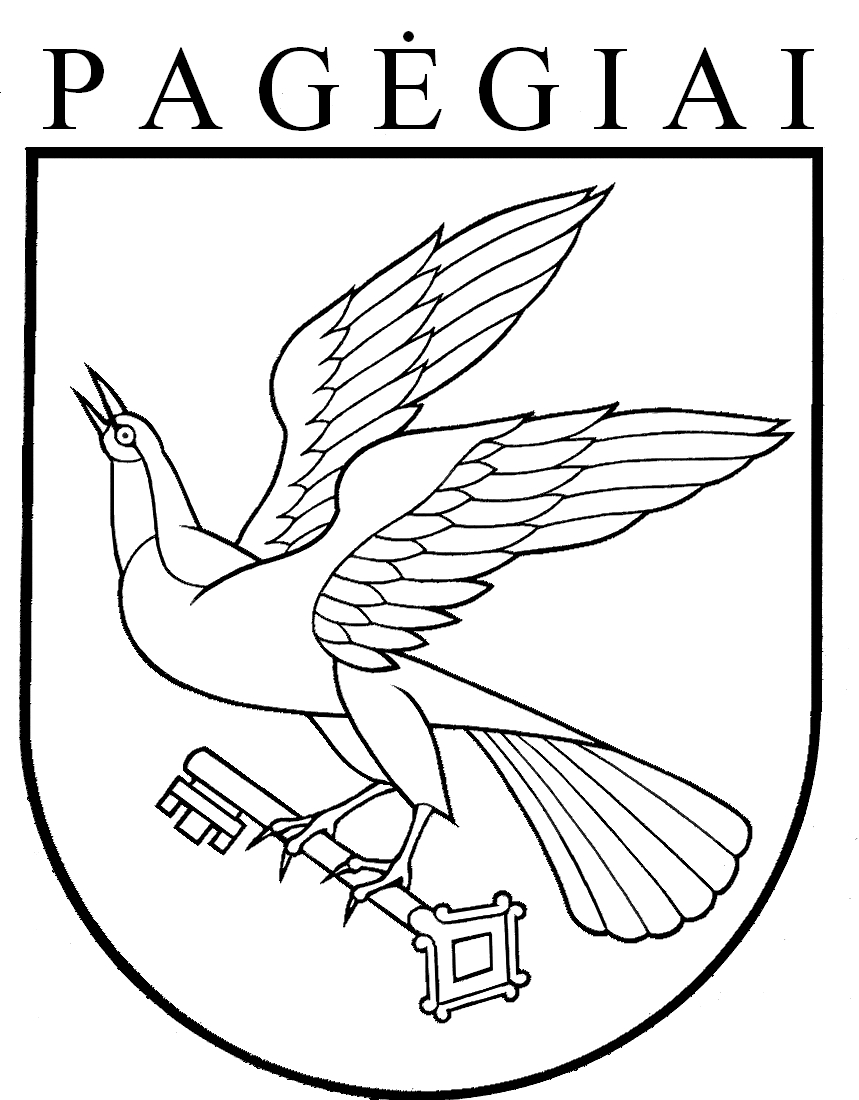 Pagėgių savivaldybės tarybasprendimasDĖL PRITARIMO PARTNERYSTĖS SUTARTIES SĄLYGOMS, ĮGYVENDINANT PROJEKTĄ ,,TAURAGĖS REGIONO KOMUNALINIŲ ATLIEKŲ TVARKYMO INFRASTRUKTŪROS PLĖTRA“ 2017 m. balandžio 27 d.  Nr. T-53PagėgiaiPareiškėjas             Partneris  UAB Tauragės regiono atliekų tvarkymo centrasPagėgių savivaldybės administracijaĮmonės kodas 179901854 Įmonės kodas 188746659PVM mok. kodas LT100001038813Adresas: V.Kudirkos g. 18, 72216 TauragėAdresas: Vilniaus g. 9, 99288 Pagėgiai Tel. +370 446 61125Tel. 8 (441) 57 482, faksas 8 (441) 57 874El. p.  info@uabtratc.lt El. p. info@pagegiai.ltA/s LT284010041600010319 A/s LT807300010002596276AB DNB bankas, kodas 40100Bankas  AB bankas „Swedbank“, banko    kodas 73000Direktorius_Kęstutis Komskis________            (Vardas, pavardė, parašas)A.V.Direktorius_Kęstutis Komskis________            (Vardas, pavardė, parašas)A.V.Direktorė Dainora Butvydienė_____      (Vardas, pavardė, parašas)A.V.Direktorė Dainora Butvydienė_____      (Vardas, pavardė, parašas)A.V.